ZÁVĚREČNÁ ZPRÁVA STUDENTA Z ERASMUS PRAKTICKÉ STÁŽEZákladní údaje o studentovi:Jméno, příjmení: Anna VitvarováStudijní obor: N3SVV-N3SZT Výtvarná výchova - Základy technikyStudijní cyklus, ročník studia: 1.Údaje o praktické stáži:Země pobytu: ŘeckoNázev zahraniční organizace: Czech Association Pracovní náplň/pracovní pozice na stáži v zahraničí: výtvarník a edukátorAkademický rok a semestr pobytu: 2022/2023 ZSTermín pobytu (od-do): 20/09/2022-31/01/2023Obecné informace:Jak jste se dozvěděl/a o programu Erasmus? Již jsem jednou Erasmus podstoupila, ale jednalo se o studijní pobyt. Co Vás motivovalo vyjet do zahraničí na stáž? Zastesklo se mi po změně a zevšedněl mi můj rodný kraj. Potřebovala jsem vystoupit ze stereotypu a opustit svou komfortní zónu. Informace o zahraniční organizaci, kde probíhala stáž:Jak/kde jste hledal/a zahraniční organizaci? O této organizaci jsem se dozvěděla na internetu. Hledala jsem česká zařízení v Řecku nebo v Itálii. Až později jsem zjistila, že s naší univerzitou spolupracují. Jakým způsobem jste stáž zajišťoval/a? Napsala jsem na kontaktní emailovou adresu o svém zájmu a přiložila svůj životopis. Jaké náležitosti zahraniční organizace po Vás před a po příjezdu vyžadovala? Přijímací řízení proběhlo online pomocí video hovoru s ředitelkou organizace. Bylo to velmi milé spíše přátelské setkání, kde jsme si vzájemně ukázaly své dovednosti a možnosti.Co Vám zahraniční organizace na začátku pobytu zařídila, resp., bylo nutné platit nějaký poplatek? Nebylo nutné platit poplatek.V jakém jazyce jste pracoval/a v zahraniční organizaci? Běžně se mluvilo česky.Měl/a jste svého „mentora“ po celou dobu stáže? Ano, kdykoliv jsem se mohla na vedoucí obrátit. Jaké činnosti jste v rámci stáže vykonával/a? Fotografovala události, ilustrovala jsem úvodní obrázek podkástů, propagovala u stánku na Mezinárodním dnu jazyků, vytvářela kostýmy na Mikulášskou nadílku na Lefkádě, byla jsem Mikulášem na besídce, vyráběla tradiční české výrobky spojené s Vánocemi na vánoční trhy (lodičky ze skořápek, cukroví, zdobené perníčky, ozdobičky,…), prodávala na trzích a vyprávěla o českých vánočních zvycích, ilustrovala jsem PF2023, nakreslila jsem materiály pro projekt „vytvoř si svého prezidenta“, vytvářela jsem letáček pro děti o Česku,…Byl/a jste začleněn/a mezi ostatními pracovníky? Ano, s některými jsem spolupracovala na projektech. Byl na Vás jako na zahraničního stážistu brán zvláštní ohled ze strany vedoucího, kolegů? Jelikož jsme byli všichni z Česka tak nebyl důvod dělat výjimky. Obdržel/a jste od zahraniční organizace nějakou odměnu/mzdu? Pokud ano, kolik? Na přivítanou a na rozloučenou jsem byla pozvána paní vedoucí na výbornou večeři. Praktické otázky:Kde (v jakém typu zařízení) jste během praktické stáže bydlel/a? Ve sdíleném bytě.Jak jste zařizoval/a ubytování? (asistence zahraniční instituce, sociální sítě, apod.) Přes online stránku HousingAnywhere.Jaké jsou možnosti stravování v místě pobytu? Velký výběr restaurací a obchodů. Nejčastěji jsem si vařila doma, ale dá se za poměrně dobré ceny najíst i venku. Nejlepší a nejlevnější je gyros in pita. Nabízí organizace stravování, např. v podnikové/školní kantýně? Pokud ano, jaká je průměrná cena za jídlo? Nenabízí.Jak jste se dopravoval/a do místa konání praktické stáže? Bydlela jsem od pracoviště 15 minut pěšky. Máte nějaký tip na výhodnou jízdenku/letenku? Doporučuji si před odjezdem zařídit oranžovou studijní kartičku na autobusy a vlaky v Česku a ISIC kartu. Zde dávají slevu na městskou dopravu pouze studentům místních univerzit, ale při troše štěstí je můžete přesvědčit na oranžovou kartičku, že si 50% slevu zasloužíte. Pokud rádi cestujete a chcete navštívit okolní ostrovy, tak s ISIC kartou máte 50% slevu na všechny trajekty. Jaké jsou možnosti dopravy v místě konání stáže? Metro, autobusy, tramvaje (jízdu na kole tu moc nepraktikují, nejsou na ni zvyklí, bála bych se)Měl/a jste zkušenost s lékařským ošetřením v zahraničí? NemělaByly nějaké formality, které jste musel/a splnit po příjezdu do zahraničí? (př. hlášení na místním úřadu, apod.) Nemusela jsem.Jaké byly možnosti aktivit mimo pracovní činnost v rámci stáže? Plavání v moři, chození po horách, cestování po ostrovech, objevování Řecka, památky, muzea, galerie,…Finance:Jaká byla cena ubytování za měsíc, resp. celkem za pobyt? (vč. kauce, apod.) 452 euro na měsíc + 200euro vratná kauceKolik Vás stála doprava do/z místa pobytu? 300euro tam i zpátkyKolik Vás stálo stravování (průměrně za měsíc, za pobyt)? 165euro průměrně za jeden měsícKolik Vás stály další aktivity? Průměrně 70euro na měsícDo jaké míry Vám stačilo přidělené stipendium Erasmus? (v %) 95% přibližněJaké další zdroje jste využil/a na financování pobytu? Naspořené.Byly nějaké aktivity hrazeny zahraniční organizací? Kromě již zmiňované večeře nikoliv. Uznání:Jakou formou probíhá uznání stáže? Ústní reflexe při závěrečné večeři. Následně již formálně papírové. Celkové hodnocení:Ohodnoťte přínos pobytu po odborné i osobní stránce? Z odborného hlediska jsem se naučila novým technikám, jak shánět rozmanité materiály v jiné zemi, organizovat si čas abych vše stíhala i se studiem, zvyknout si na nestabilní pracovní dobu a svědomitě pracovat na vlastních projektech. Z hlediska osobního jsem se posunula v komunikaci s jazykovou bariérou, rozlišovat s kým si rozumím a s kým ne, získat nové přátele, ochutnat spoustu delikátního jídla, poznat do kterých vztahů stojí za to vkládat energii, odprostit se od materiálních věcí a žít z kufru, poznat na co se těšit domů a co je mi doma vzácné.Prosím, uveďte klady pobytu? Poznání řecké nátury, tradic, smýšlení, kultury, jídla, priorit, přírody, bohaté historie, přístupu k nesouhlasu. Procestování mnoha ostrovů a řeckých měst. Zjištění, že jsou lidé vesměs dobří a v nouzi ochotně pomohou. Zároveň zjištění, že pokud jsme očividnými turisty, jsme pro některé kořistí. Cenit si toho co mám po všimnutí si rozdílů mezi životními úrovněmi obyvatel Řecka a místní nezaměstnanosti. Začala jsem se od místních být klidnější a méně se stresovat ohledně věcí, které nemohu změnit. Prosím, uveďte zápory pobytu? Stárnutí a pocit, že mi v Česku něco utíká. Jsem zvyklá na svůj klid a ten se vám v takto velikém hlučném město s těží dostane, ale vždy existují řešení (smočit hlavu pod hladinu moře, jít do hor, plout na ostrov,…).Setkal/a jste se během pobytu s nějakými problémy? Žádné razantní. Vždy jen drobné a osobní. Doporučil/a byste pobyt ostatním studentům? Doporučovala bych ho zaručeně všem dobrodruhům a lidem, kteří by se potřebovali zbavit stresu. Nebo jinak, přijímat hektické momenty a situace s klidem, protože tady se vám takové dít budou. Pokud si vezmete příklad z klidných Řeků, tak vás po pár měsících moc věcí nerozohní. Všem, kteří mají rádi teplo a nekonečné léto.Uvažujete o dalším pobytu v zahraničí, studijním či další praktické stáži? Příští semestr budu na studijním pobytu na univerzitě na Slovensku.Máte nějaký tip pro ty, co ještě váhají vyjet na praktickou stáž? Strach a obavy jsou ten nejlepší důvod odjet. Při prvním pobytu jsem si uvědomila, že všechno zvládnu a teď už mě jen baví vyhledávat dobrodružství a překvapovat se, jak je zvládnu. Doporučuji nechat to vše plynout a nepřipravovat se dopředu. Podat přihlášku na místo, kde by se vám mohlo líbit. Počkat, jestli vás vybrali a pokud ano, tak pak jen krůček po krůčku plnit úkoly od univerzitních pracovnic. Pak jen mrknete a čtete si knihu v autobusu jedoucím na pláž přímo z práce. Uveďte své připomínky, návrhy na zlepšení programu Erasmus? Nenapadá mě nic pro vylepšení. Stručně zhodnoťte pobyt, jeho přednosti, co Vás nejvíc zaujalo, co Vám to přineslo, doporučení pro následovníky? Na Erasmu je skvělé, že si ho každý může prožít jak chce. Já vám tu mohu vyprávět o ostrovech a jejich odlišných atmosférách, a přitom pro vás bude mnohem zajímavější čtení knih v místních kavárničkách. Vyprávěla bych o množství lidí, se kterými jsem se tu dostala do smíchu, a přitom raději budete řešit co za lahodný dortík v cukrárně si vybrat. Náramně si užívám závěrečné hodnocení celého pobytu a mého osobního růstu. Potřebovala jsem životní pauzu a v Řecku se mi jí dostalo. Sic jsem stále byla zaměstnaná studiem a prací, ale má mysl dostala pauzu od myšlenek, které jí v hlavě běhají doma a dostala nadhled.Zde můžete uvést odkaz na blog/vlog/fotogalerii, apod.Video: https://youtu.be/kwcfmt_SHnwFotografie: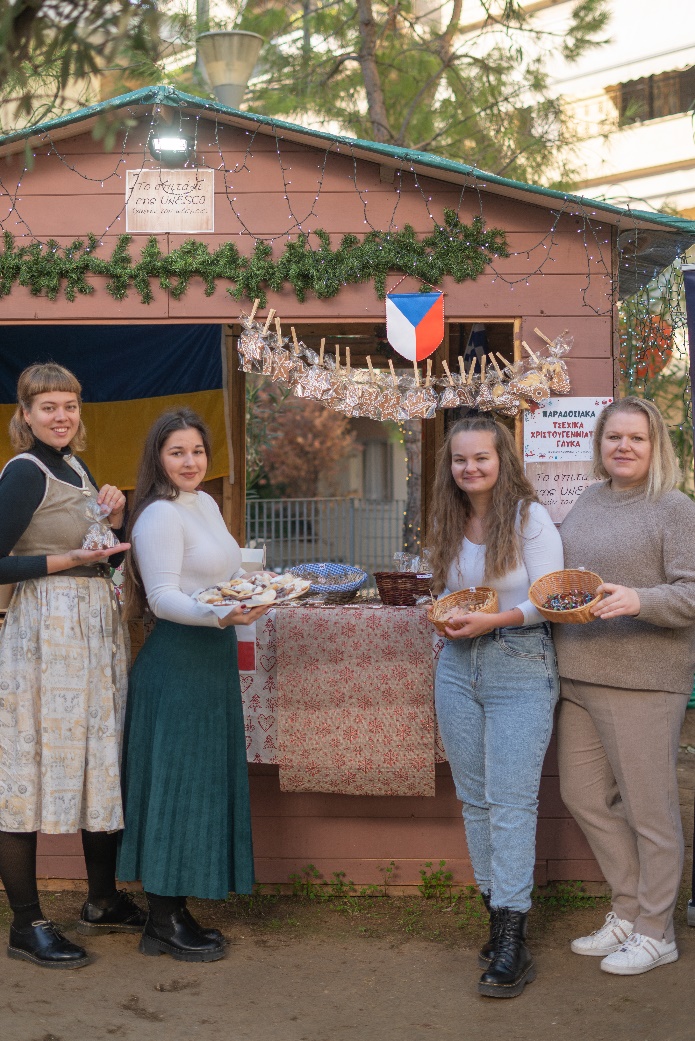 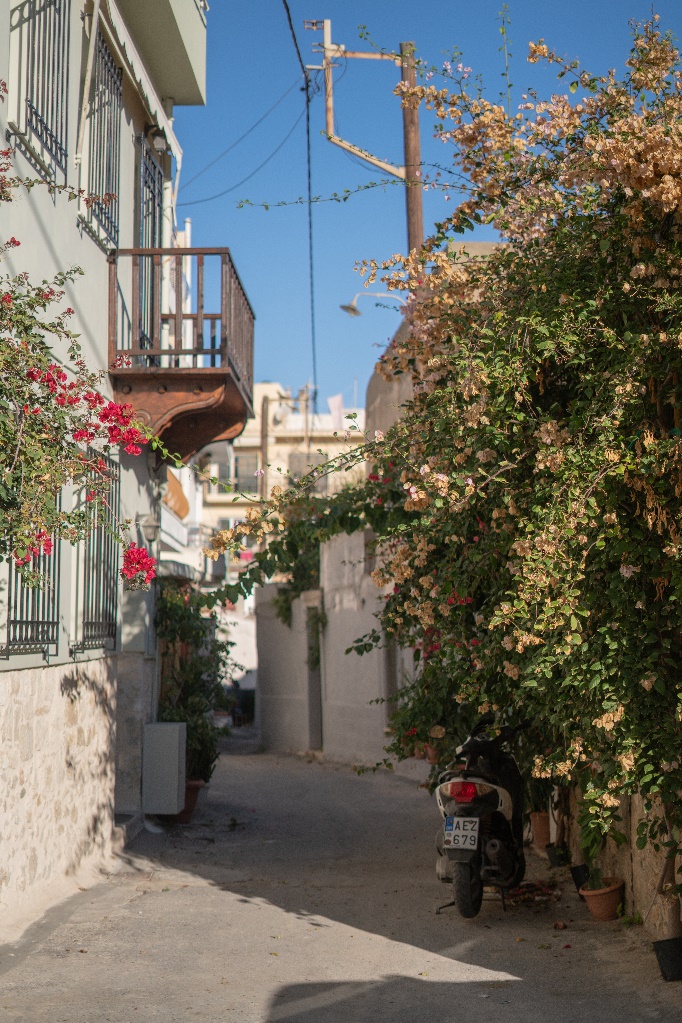 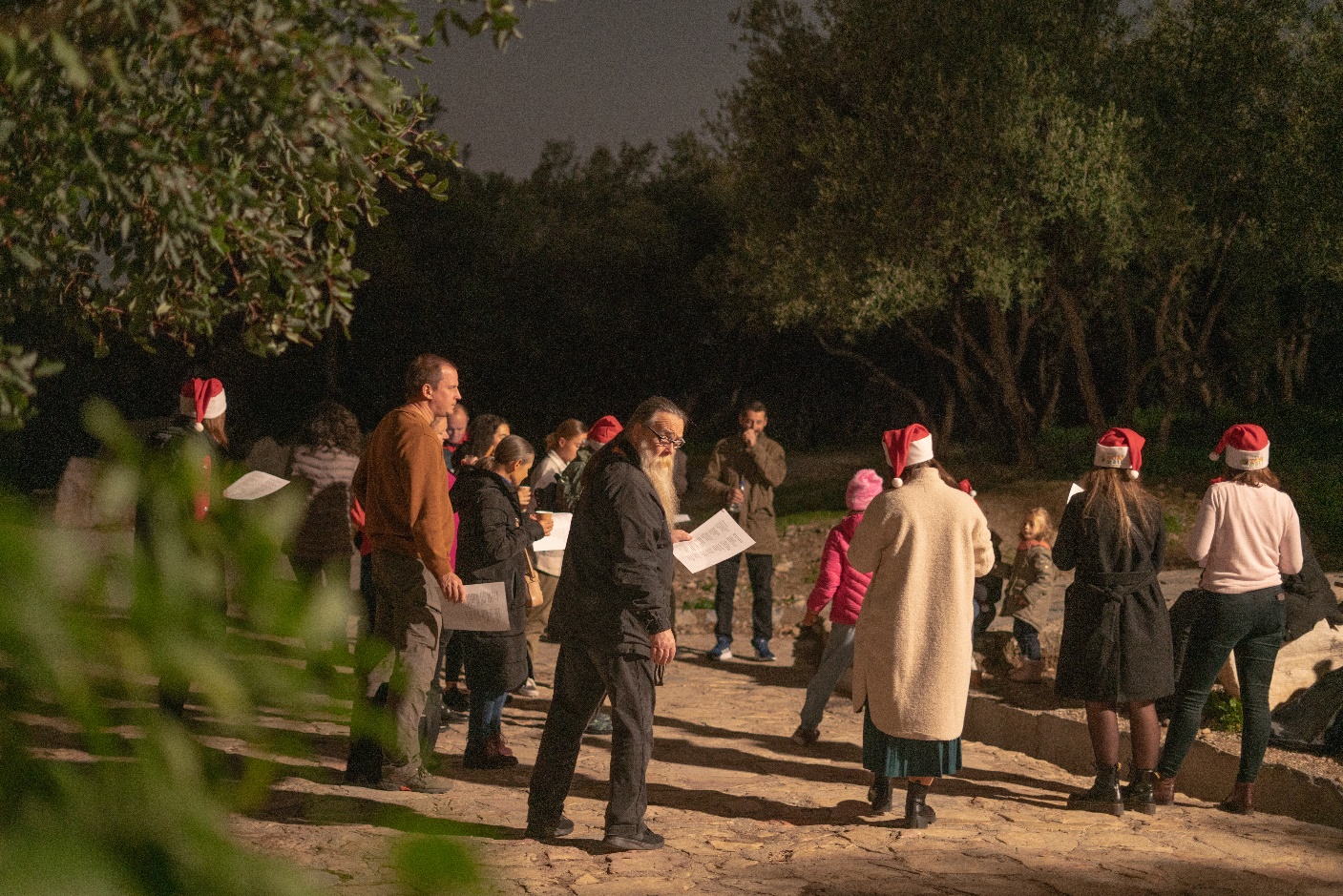 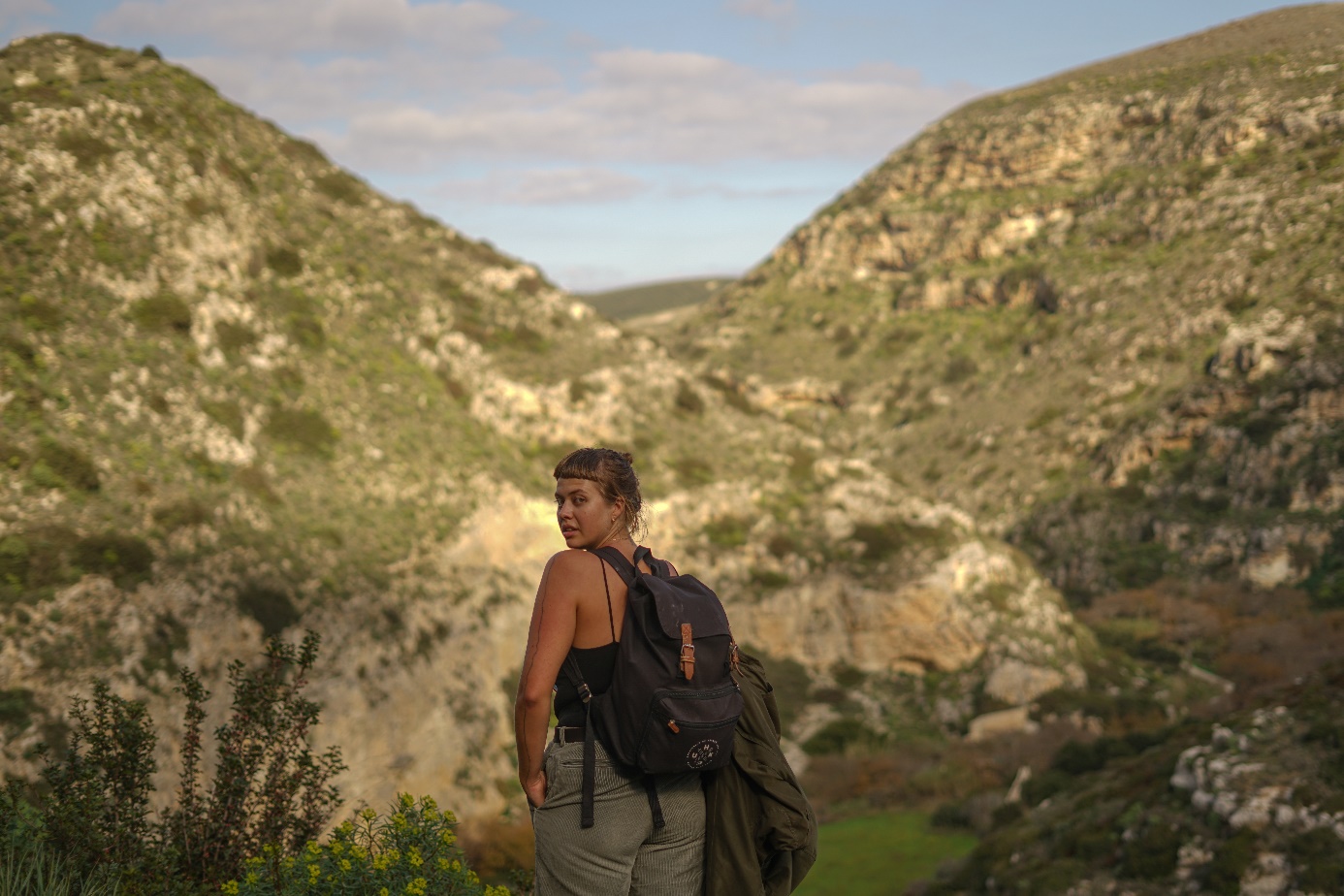 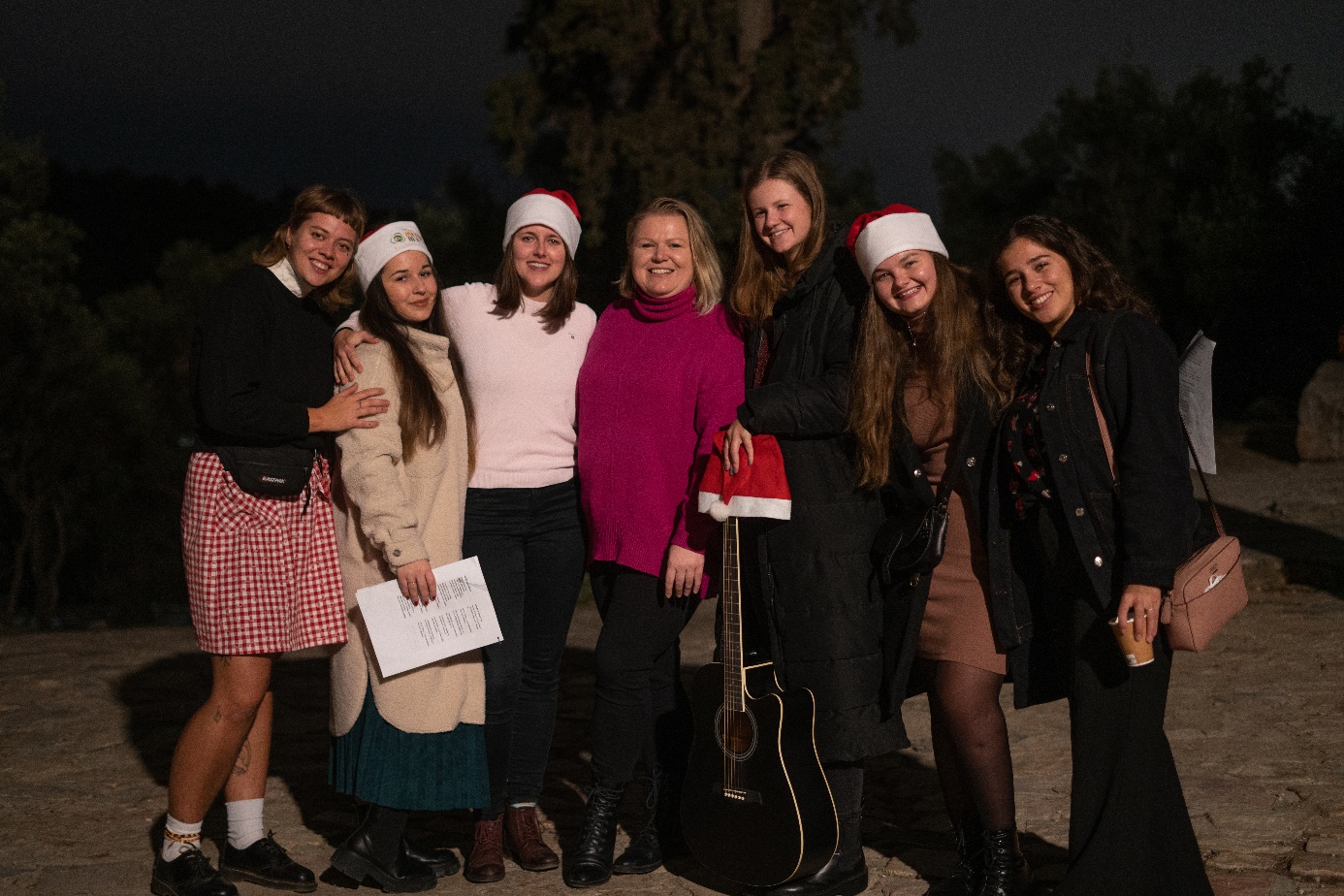 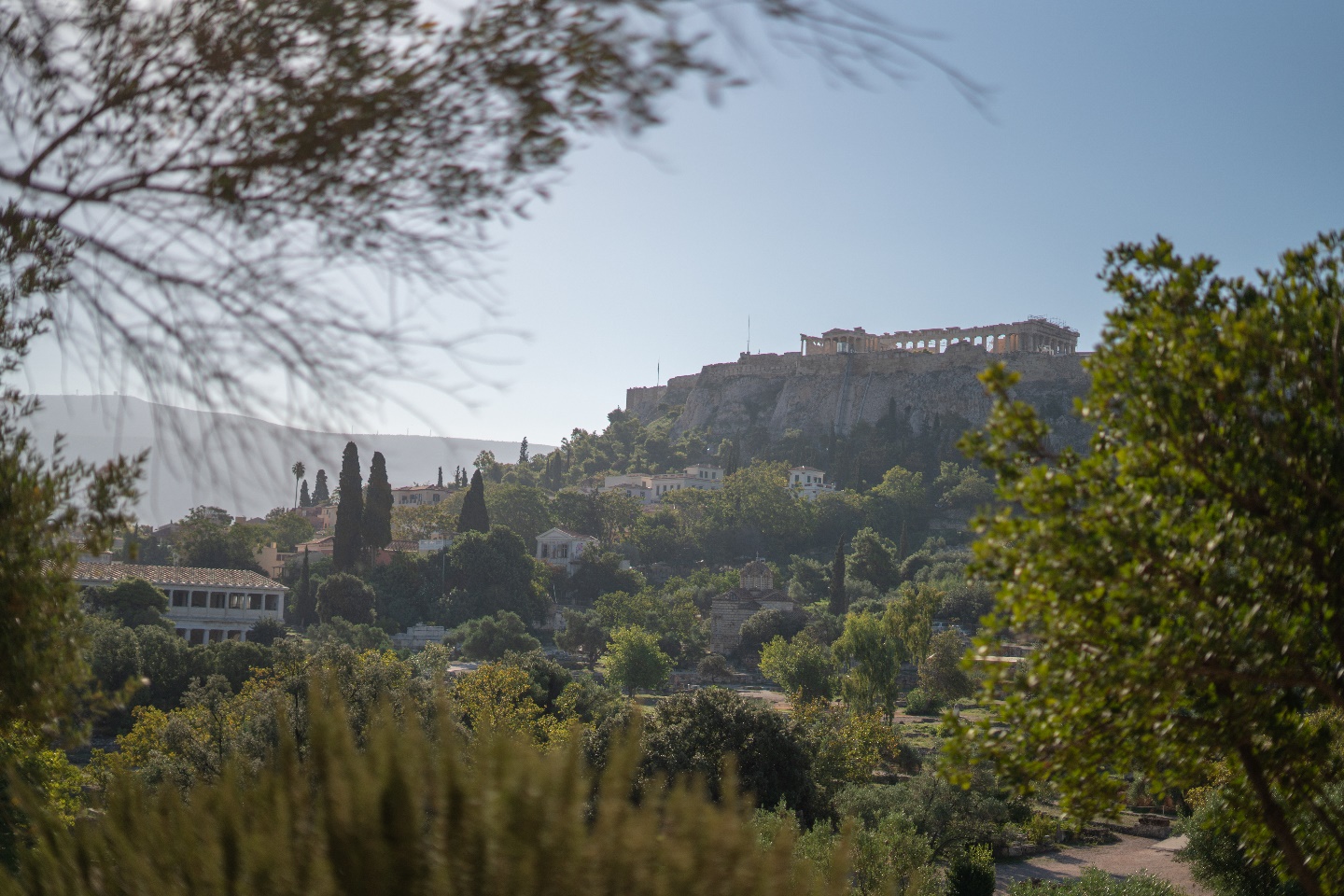 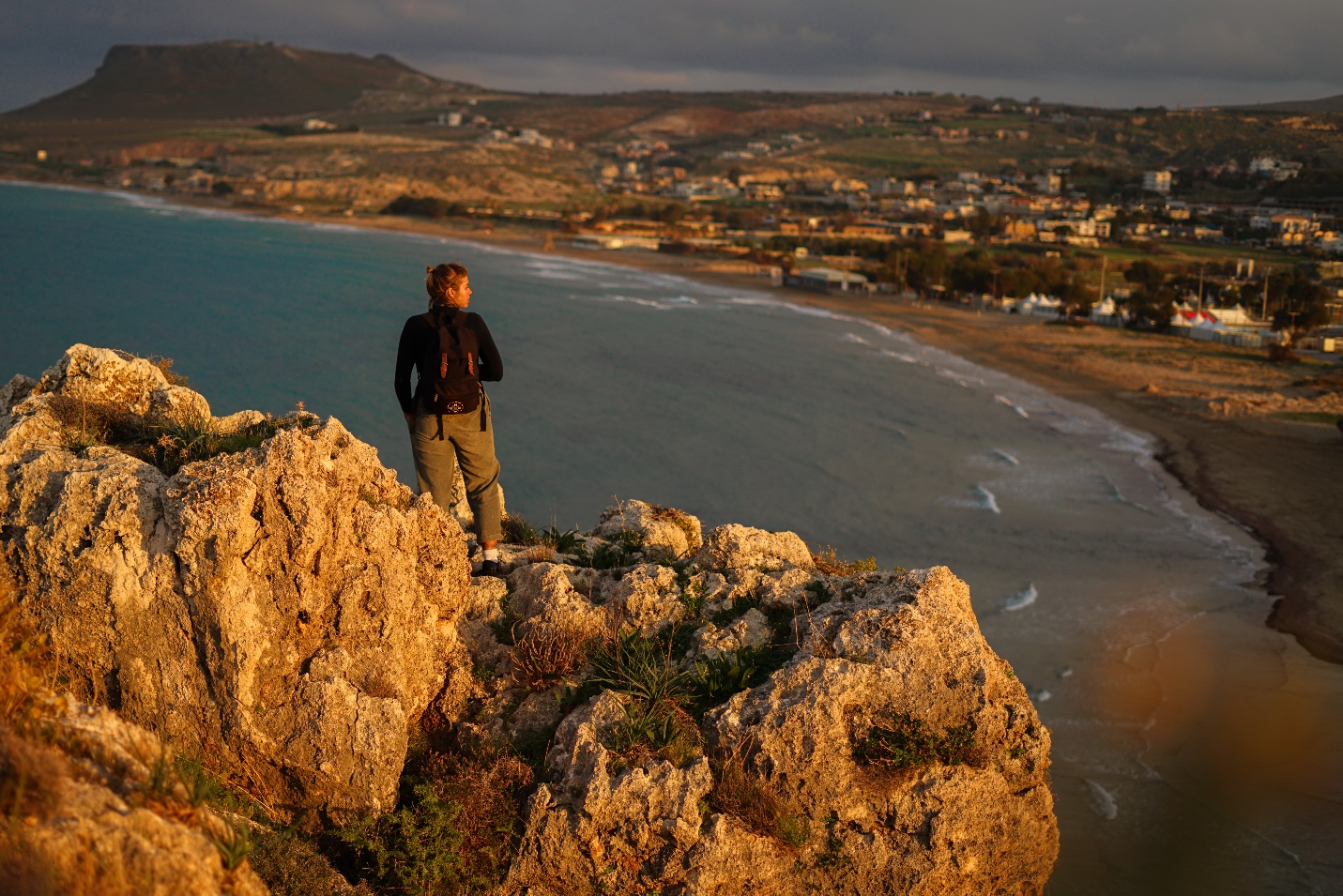 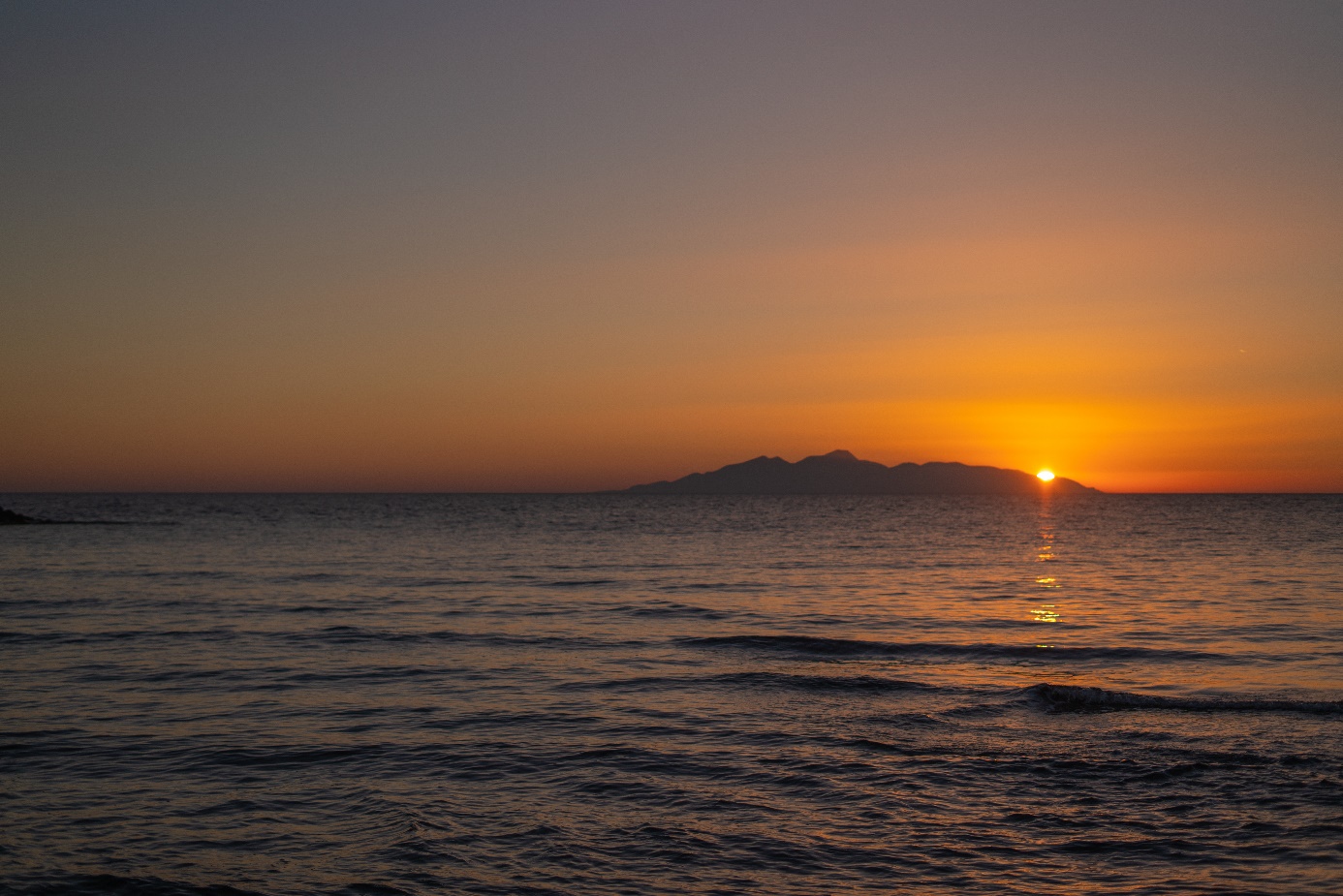 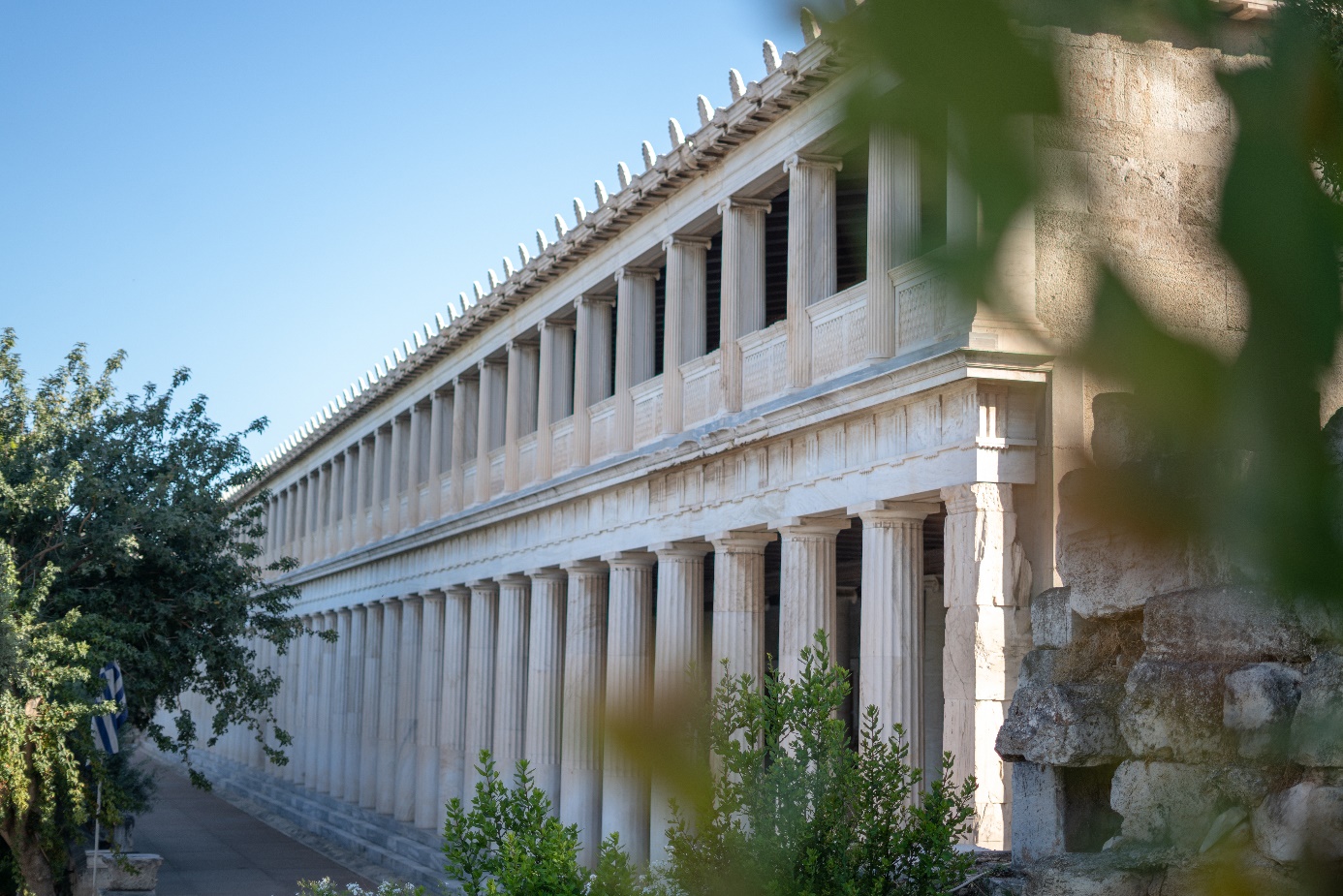 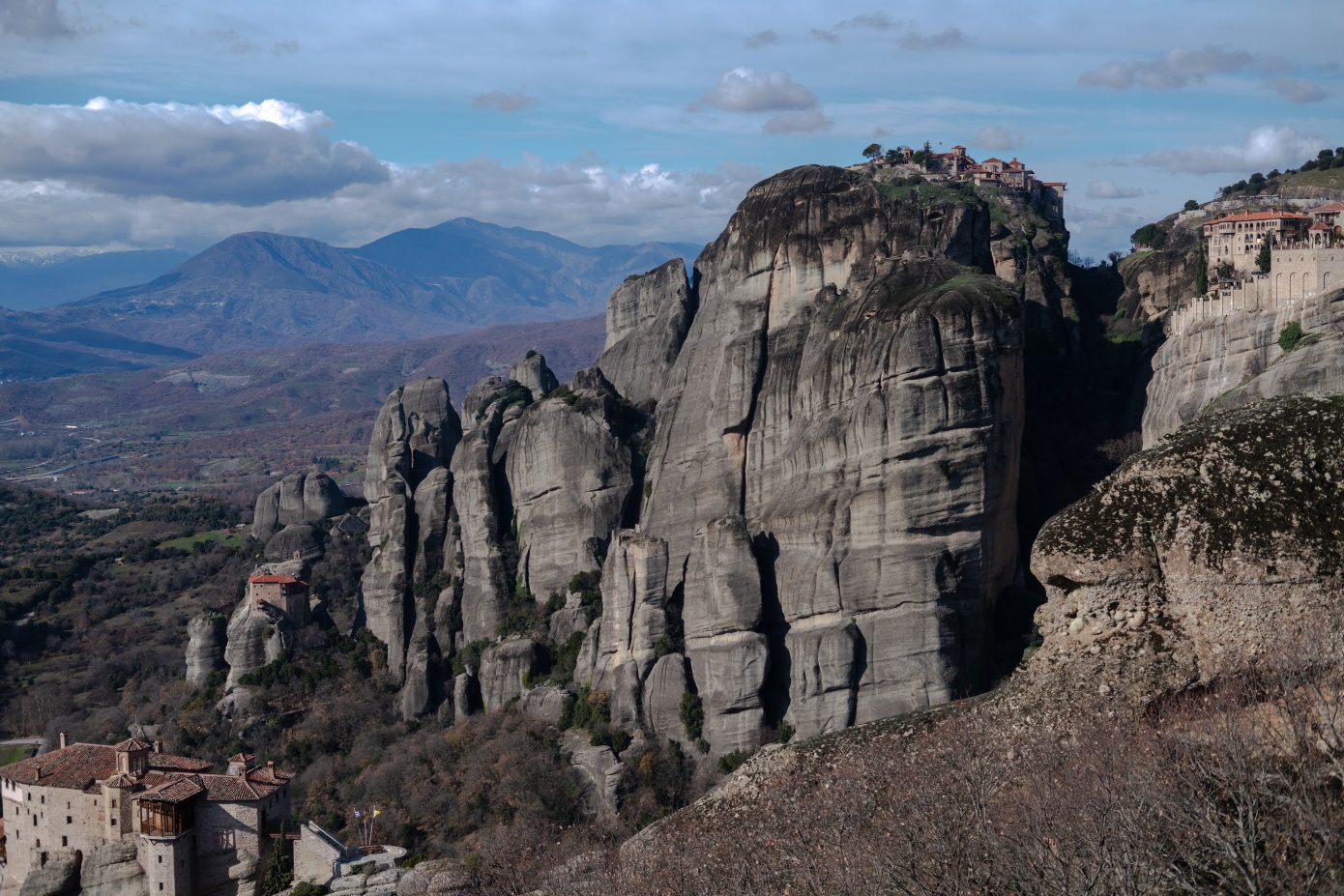 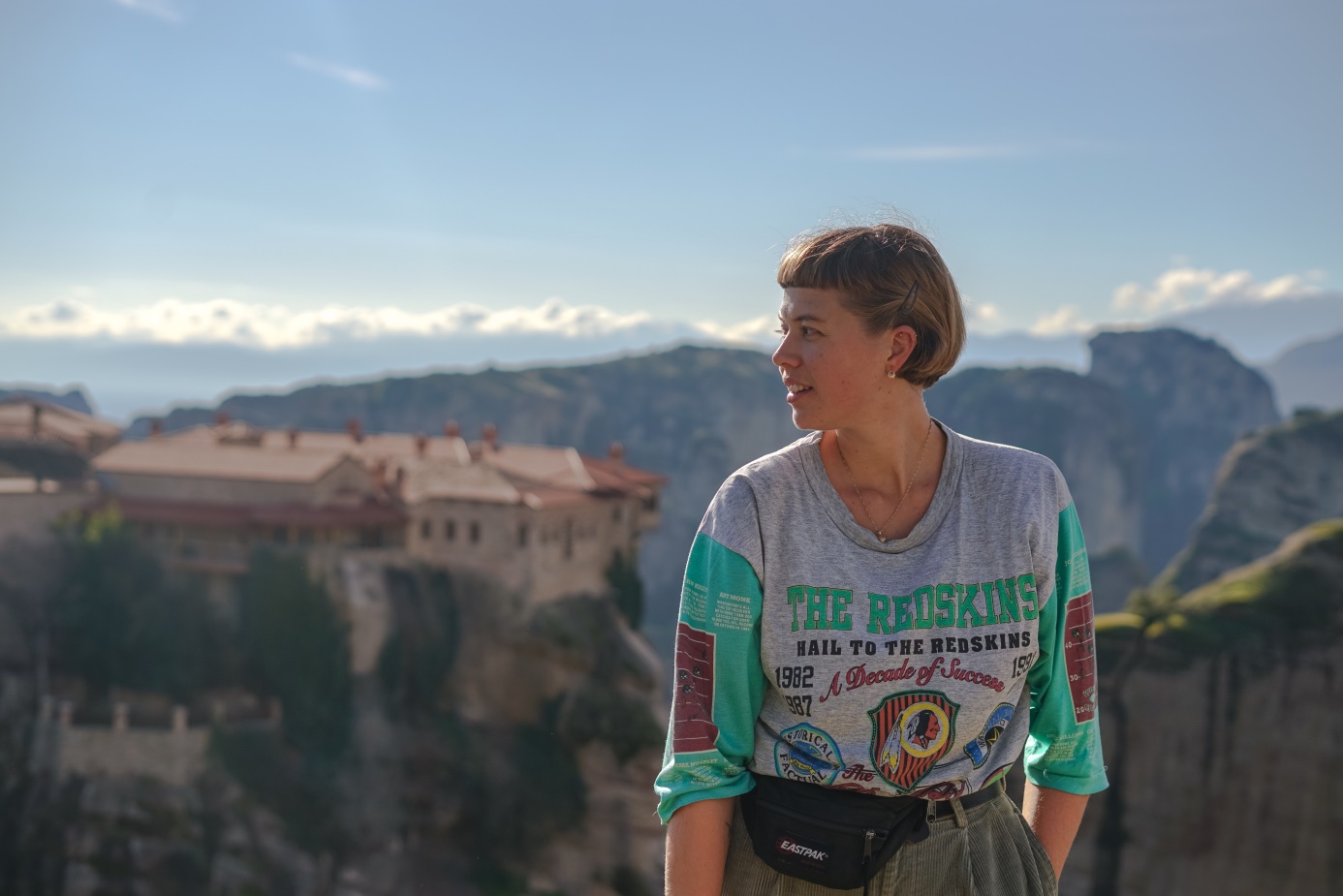 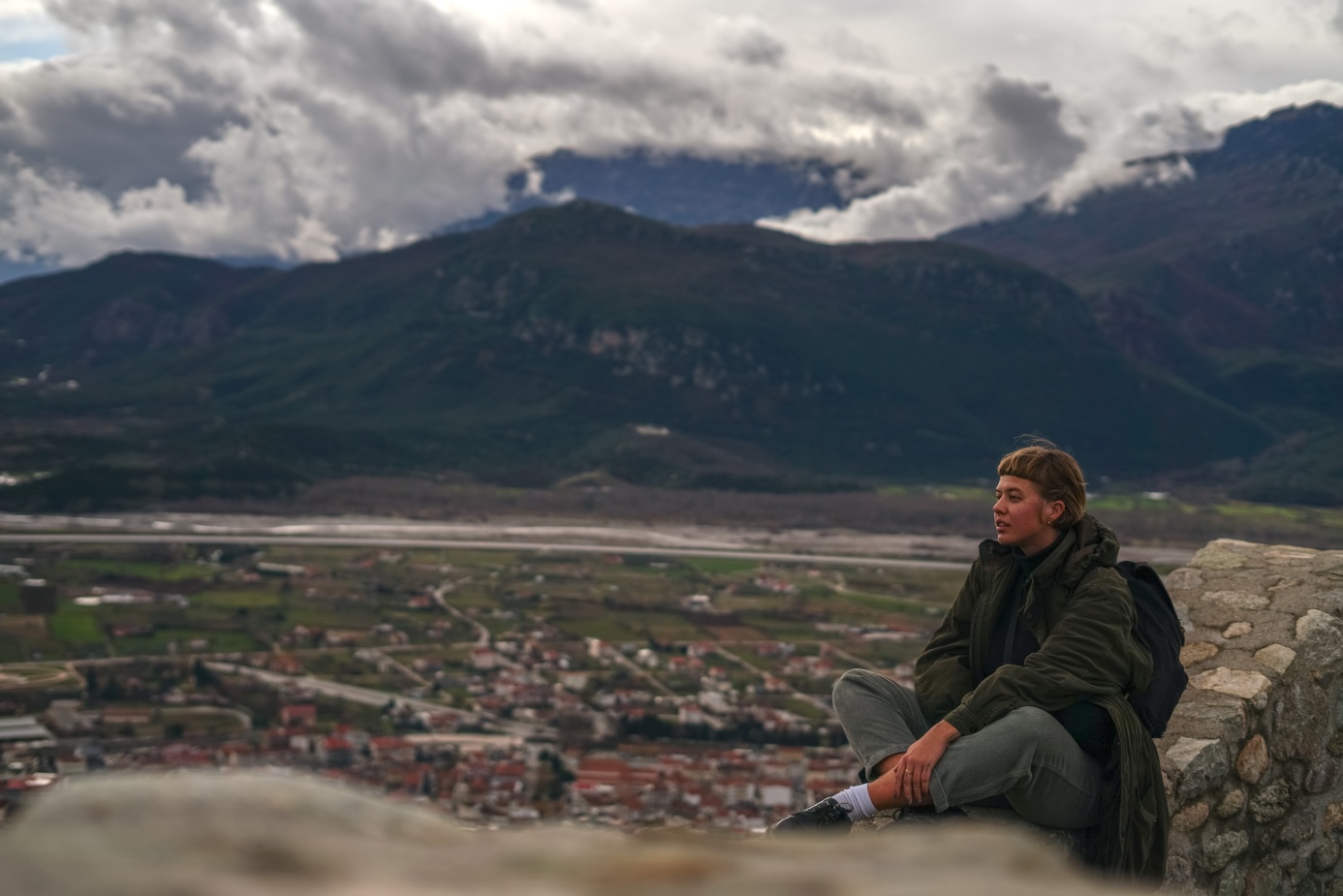 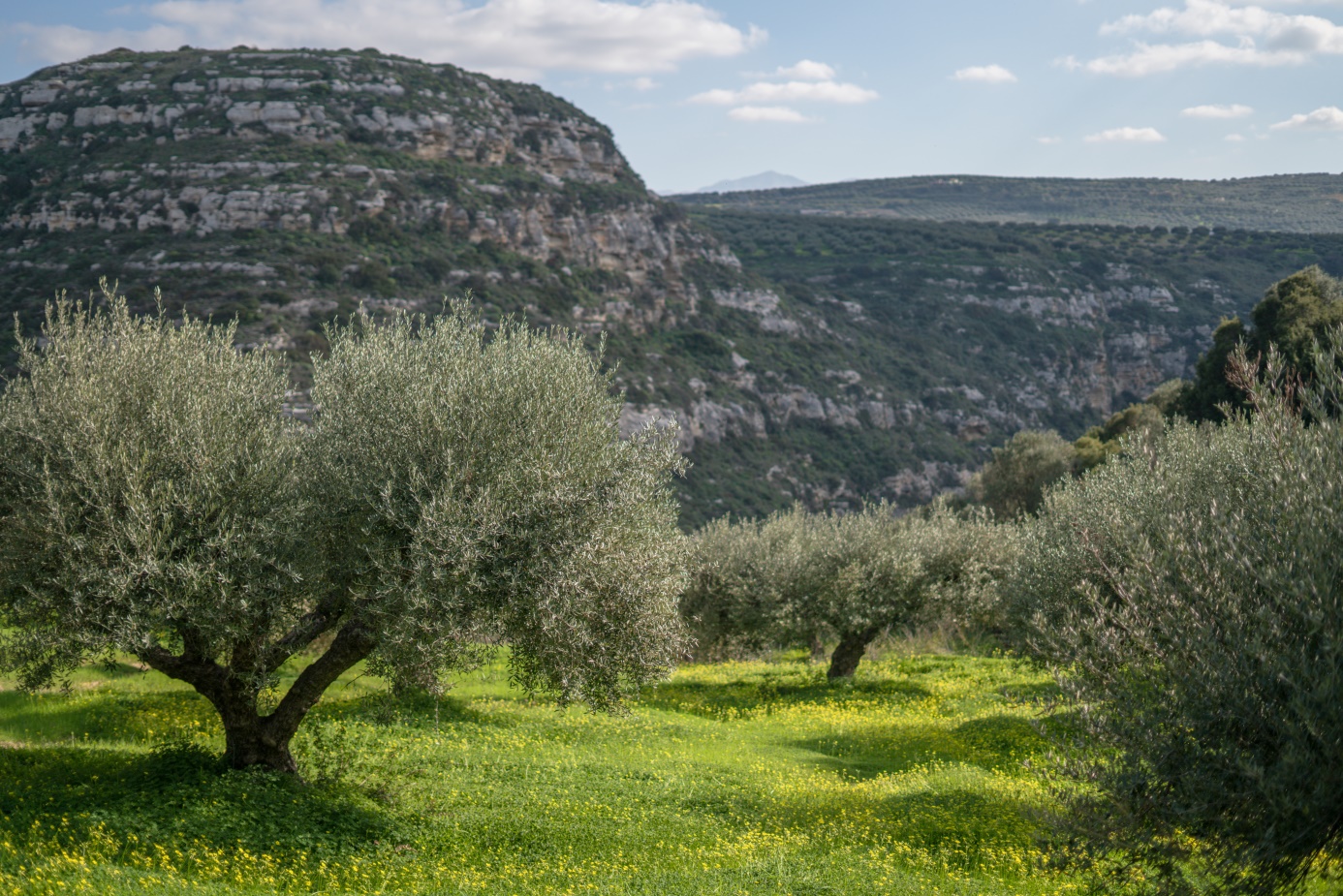 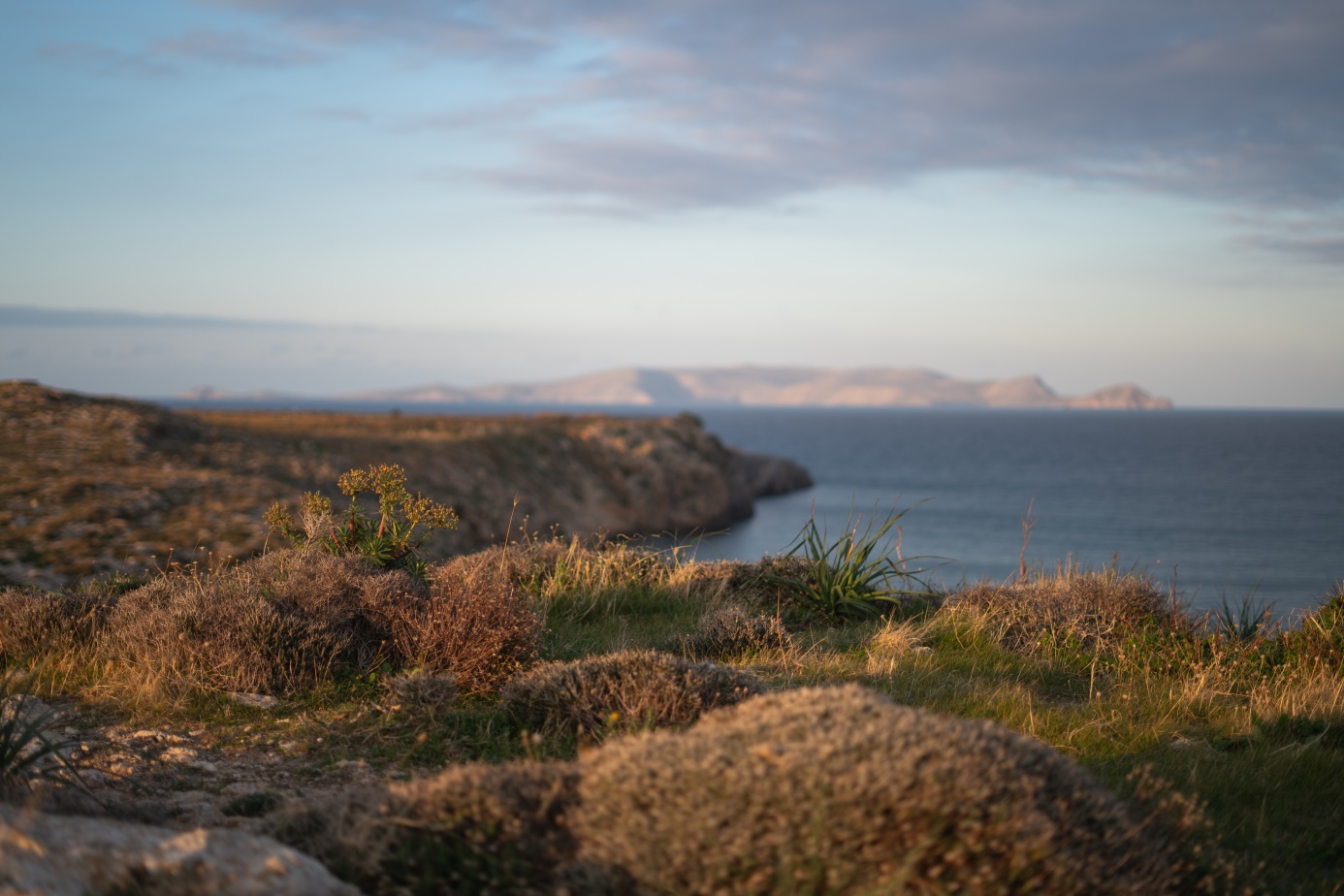 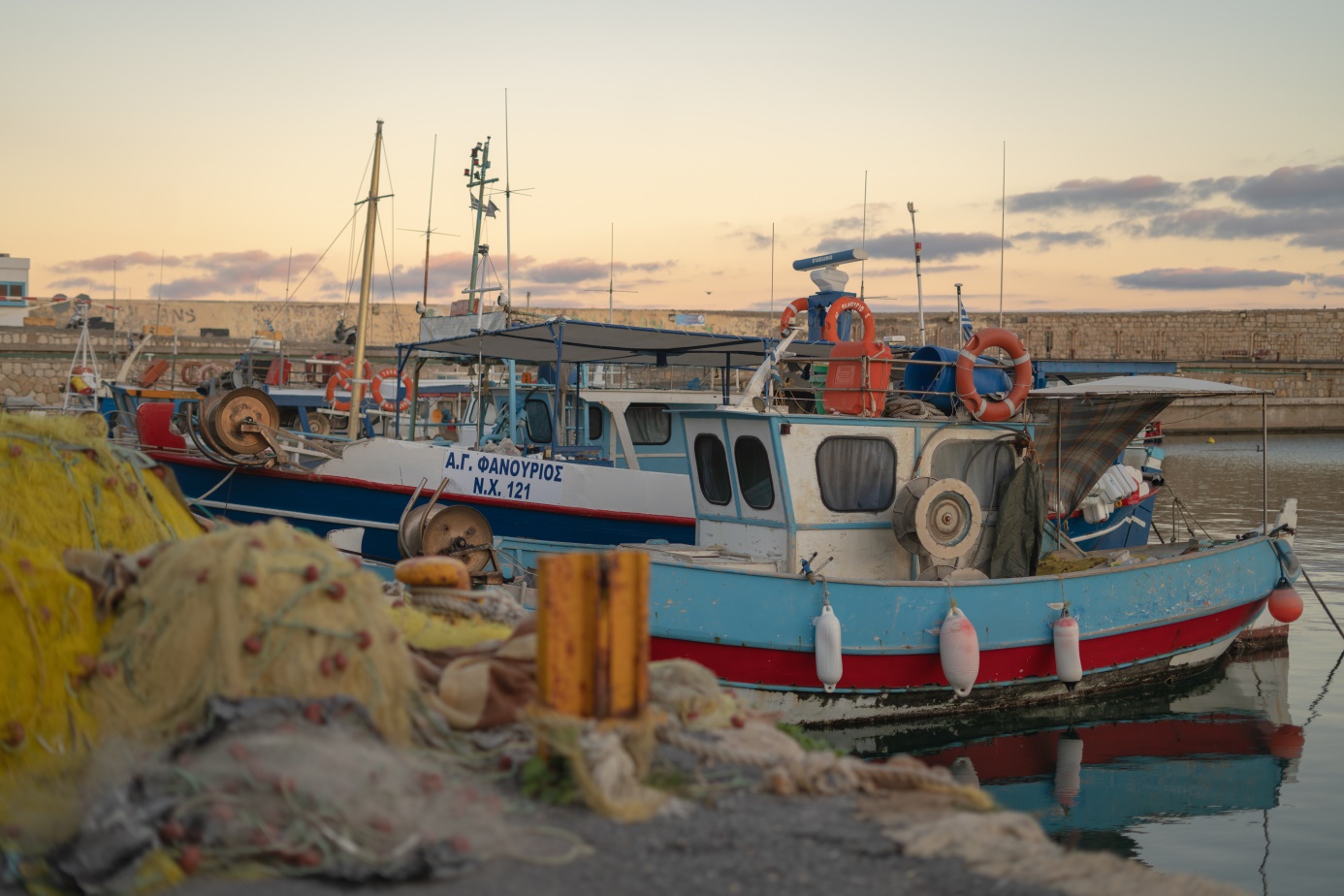 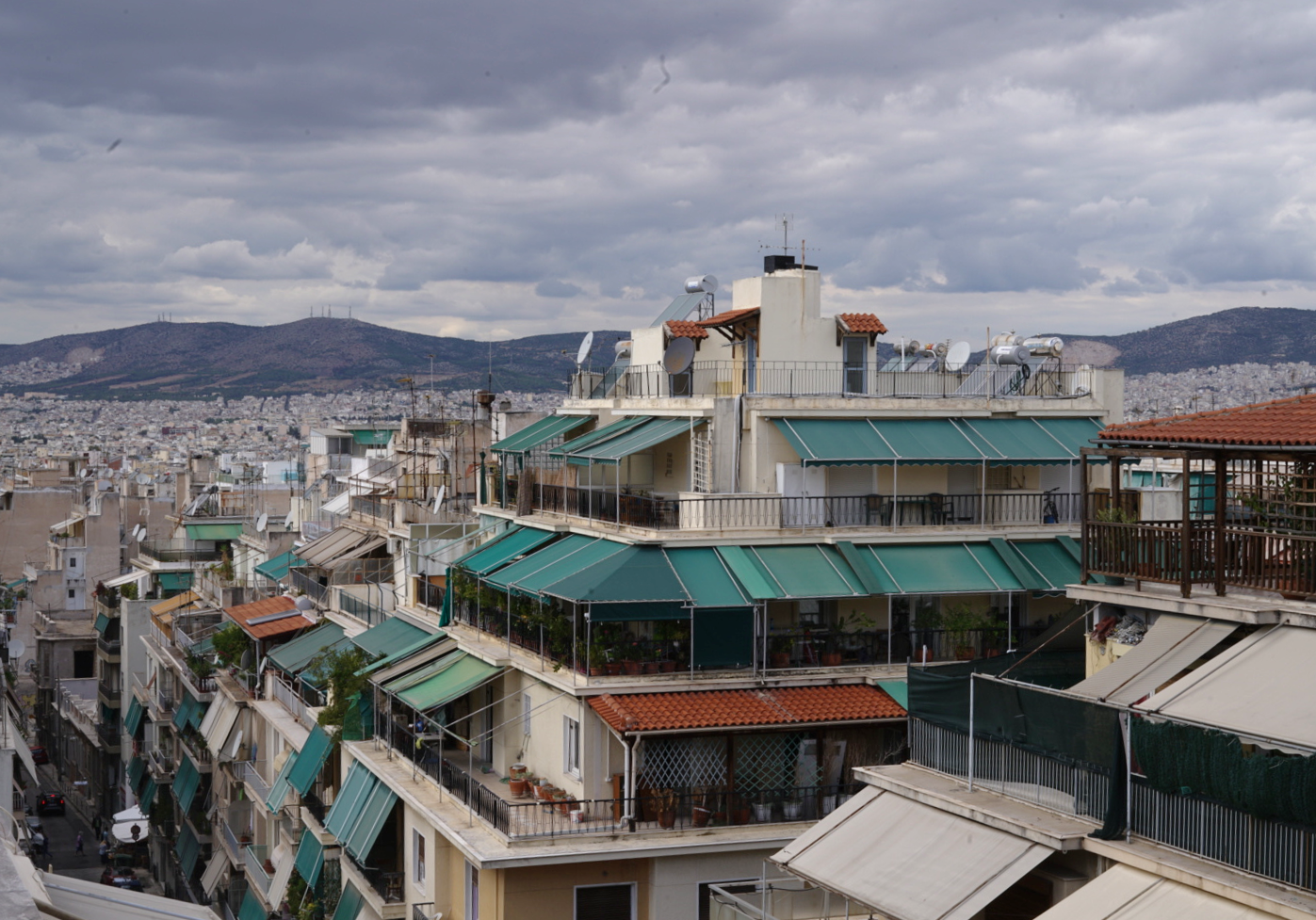 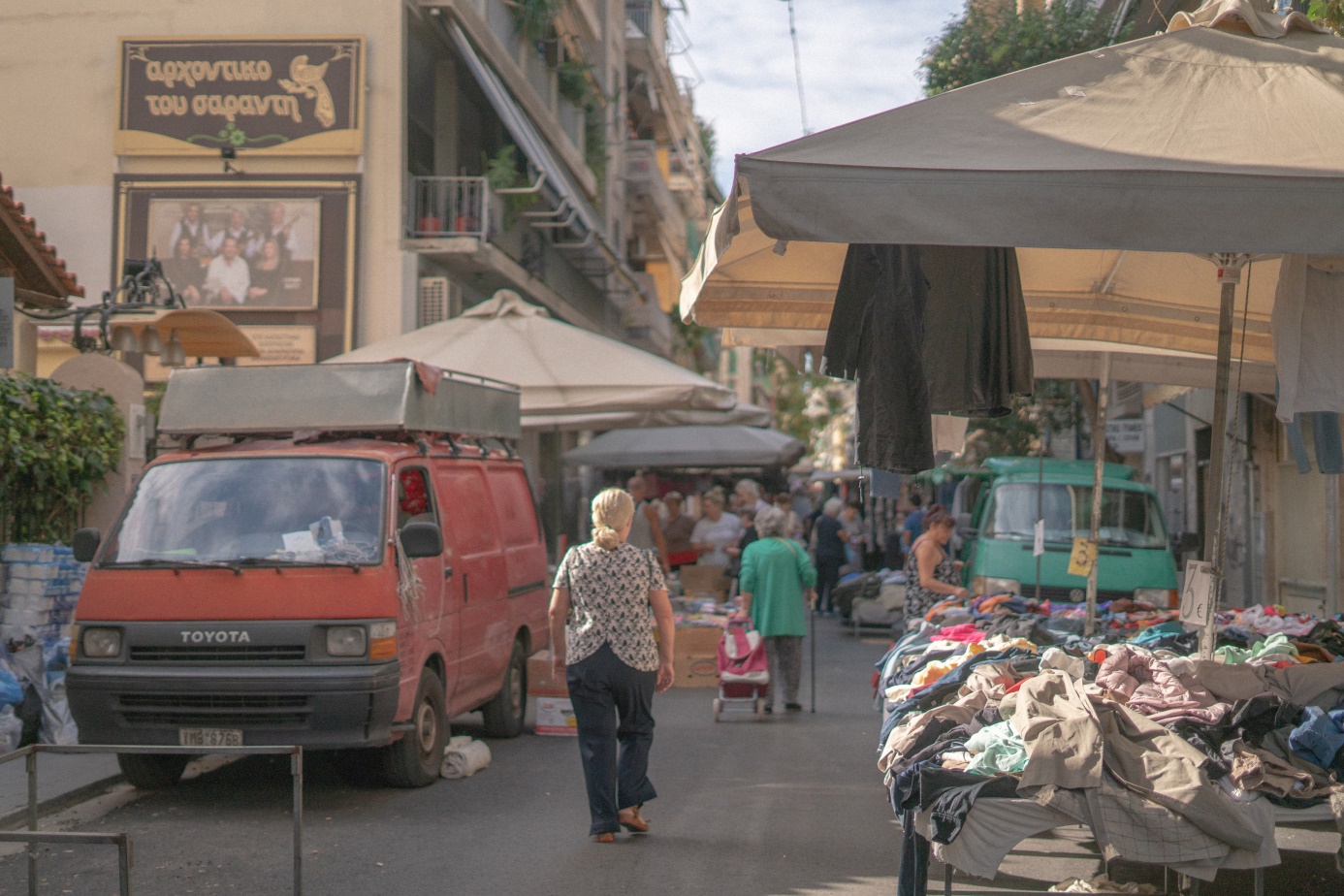 